RESEAU DES CFA- CFPPA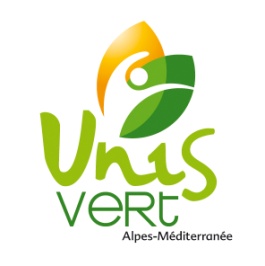 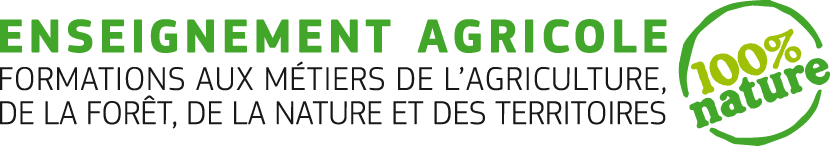 des Régions  PACA-CORSECANDIDATURE AU CERTIFICAT INDIVIDUELCERTIPHYTOVos coordonnéesNOM : 	Prénoms : 	Date de naissance : ……………………………..Lieu de naissance : 	Adresse : 	……………………………………………………………………………………………………………………………………………………Tél : ……………………………… Fax : ………………………………….. Email :……………………………..………………………….Date de la session à laquelle vous souhaitez vous inscrire :…… …………………………….……………………………………………………………………………………………………………..Si vous souhaitez une session spécialement consacrée à vos salariés, nous contacter.Nom et Coordonnées de l’entreprise……….…………………………………………………………......................................……………………………………………………………………………………………………………………………….………………Tel :…………………………………………. Adresse email Nombre de salariés dans l’entreprise (en Equivalent Temps Plein) : ……………………………………………………………....N° SIRET : ………………………………………………………………………….   Code APE : …………………………………Nom et coordonnées du contact : ……………………………………………………………………………………….Tel :…………………………………………………………………..Email :………………………………………………..Demandez vous une prise en charge OPCA:  FAFSEA                            VIVEA                             Autres FAF  …………………………………..N° Adhérent FAFSEA : ……………………………………………………Si vous souhaitez une prise en charge de l’OPCA , merci de prendre contact avec votre organisme au moins 3semaines avant le début de la formation – Domaines/secteurs d’activités (cochez les cases qui vous concernent)Type d’utilisation des produits phytopharmaceutiques(Cochez les cases qui vous concernent)contacts :  Département 13	CFPPA d’Aix Valabre	CATHERINE.ORSINI@educagri.fr	tel : 04-42-65-78-61Contactez nous pour toutes nos autres formations courtes,catalogue à télécharger surwww.campusnatureprovence.com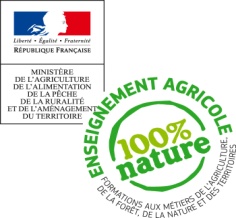 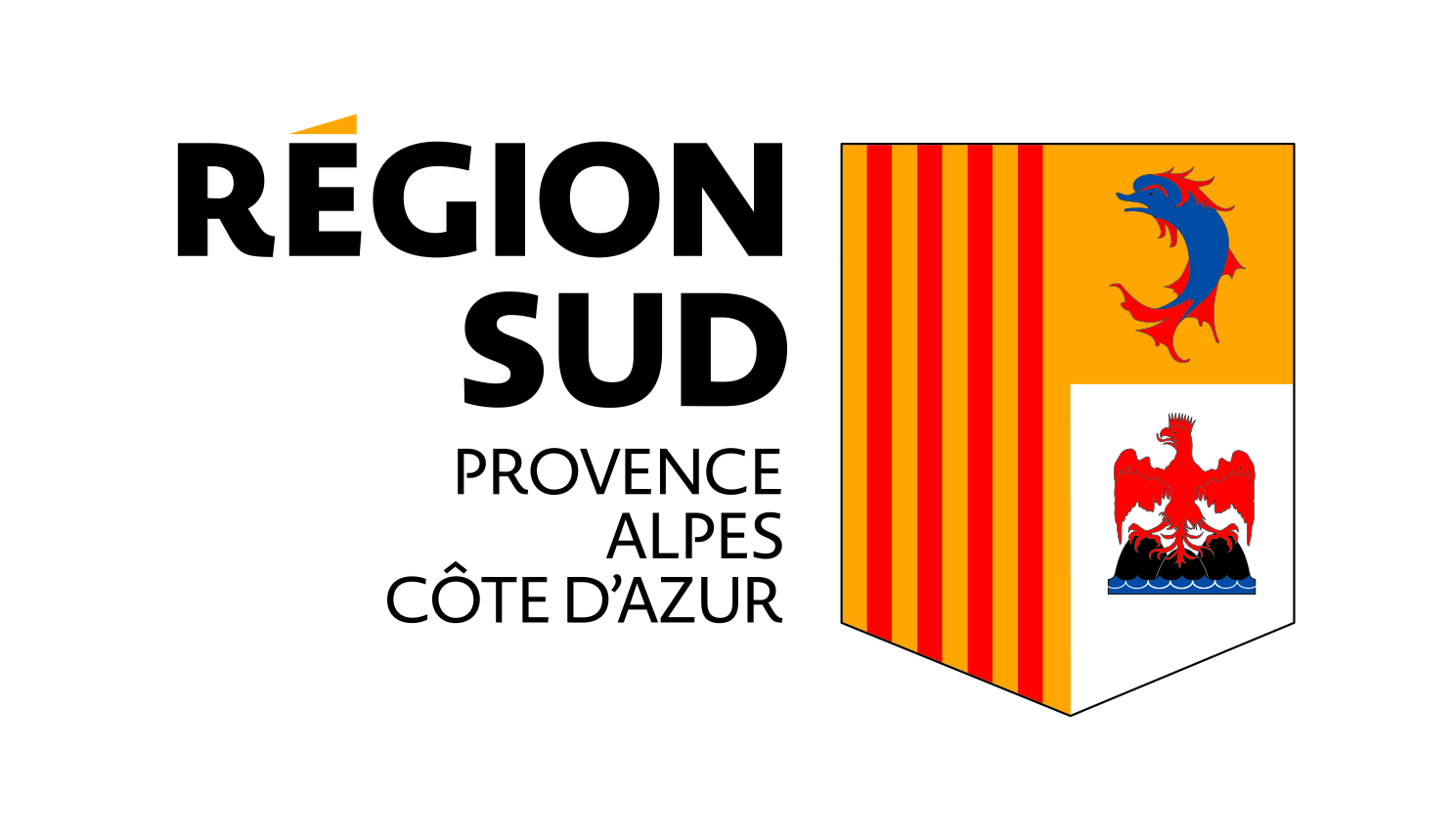 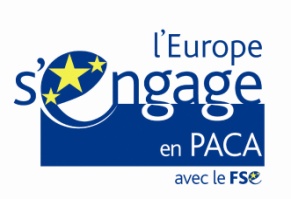 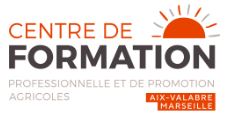 Vous exercez votre activité en, utilisant à titre professionnel des produits phytopharmaceutiques dans les catégories « décideur en travaux et services » et/ou « opérateur en travaux et services » vous êtes : (cochez les cases qui vous concernent) Chef d’entreprise			 Salarié				Vous êtes  Chef d’équipe	ou	 Ouvrier	ou	 Les 2Vous exercez votre activité dans le secteur de la  « distribution de produits professionnels » et/ou « produits grand public ». vous êtes : (cochez les cases qui vous concernent)                        Chef d’entreprise			 Salarié		Vous êtes  Manager/chef de rayon	ou	 Vendeur/conseil	ou	            Les 2                                                          MagasinierVous exercez votre activité dans le secteur « conseil à l’utilisation des produits phytopharmaceutiques ».Vous êtes : (cochez les cases qui vous concernent) Dirigeant		 SalariéVous exercez votre activité en « utilisant à titre professionnel des produits Phytopharmaceutiques » dans les catégories « décideur en exploitation agricole » et. /ou « opérateur en exploitation agricole » vous êtes : (cochez les cases qui vous concernent) Employeur / Exploitant	 Conjoint collaborateur	 Cotisant Solidaire	 En Parcours PPPS’il y a lieu, Précisez le statut juridique de votre exploitation : ………………………………………Vous intervenez Sur exploitation en nom propre  		 Pour le compte de tiers en prestations de serviceSi vous êtes salarié Salarié d’exploitation agricole 		Vous êtes  Chef d’équipe	ou	 Ouvrier	ou	 Les 2 Salarié de CUMA			Vous êtes  Chef d’équipe	ou	 Ouvrier	ou	 Les 2 Salarié d’Entreprises                	Vous êtes  Chef d’équipe	ou	 Ouvrier	ou	 Les 2   de Travaux Agricoles Productions  Polyculture/élevage, 	 Arboriculture fruitière et petits fruits, Grandes cultures,	 Productions ornementales (fleurs et pépinières), Viticulture, 	 Sylviculture Productions légumières et maraîchage,	Autre (précisez) :  Entretien des espaces verts et des jardins Entreprise privée		Travaux à destination    des professionnels              des particuliers Collectivité territoriale	Précisez ………………………………………………………………………………….. Secteurs des loisirs	 Hôtellerie de plein air 		 Golf	 Autre (précisez) : ………………………………………… Hygiéniste 3D (dératisation, désinsectisation, désinfection)   Précisez l’activité : ………………………………………………………………………..Type de produits utilisés 	 phytosanitaires, précisez :…………………………………………………………….. biocides, précisez : …………………………………………………...…………...….. biocides avec AMM transitoires (ex : Goliath gel, Notrac Bloc)…………………...Si l’entreprise utilise des produits biocides avec AMM transitoires, est-ce qu’une personne dans l’entreprise possède le DAPA ou un Certiphyto ?               OUI                                NON Distribution Pour les particuliers (jardineries, grandes surfaces…) 	Précisez l’enseigne : …………………………………….. Pour les professionnels (coopératives, négoce …)	Précisez l’enseigne : ……………………………………..Diplômes, DAPA, certificats…. et/ou formations qualifiantes suivies : Pré-requis : vous maitrisez la compréhension du français à l’oral :        oui 	 non                                                                                          à  l’écrit :        oui 	 nonVous avez arrêté vos études en classe de ………………………………....Formations diplômantes :Intitulé : ………………………………………………………..	Année : …………………	Diplôme obtenu : 	 oui 	 nonPossédez-vous un Certificat Individuel Certiphyto ?     OUI                         NON Si oui, précisez la catégorie concernée :……….DTS…………………….Et la date d’obtention : …………………………………Merci de joindre une copie du Certiphyto obtenu pour suivre une formation CertibiocidesDans votre activité, vous êtes amené à (plusieurs choix possibles) : Acheter des produits phytosanitaires	 Appliquer des produits phytosanitaires Vendre des produits aux professionnels	 Vendre des produits aux amateurs Dispenser du conseil au client	 Encadrer du personnel Autre  (précisez) :  ……………………………………………………………………………..